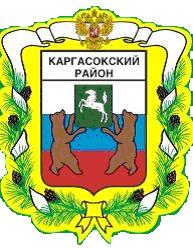 МУНИЦИПАЛЬНОЕ ОБРАЗОВАНИЕ «Каргасокский район»ТОМСКАЯ ОБЛАСТЬАДМИНИСТРАЦИЯ КАРГАСОКСКОГО РАЙОНАВ целях реализации отдельных государственных полномочий по государственной поддержке сельскохозяйственного производства, связанных с предоставлением субсидий из бюджета муниципального образования «Каргасокский район», в соответствии с пунктом 2 статьи 78 Бюджетного кодекса Российской Федерации, законами Томской области от 13.04.2006 № 75-ОЗ «О государственной поддержке сельскохозяйственного производства в Томской области», от 29.12.2005 № 248-ОЗ «О наделении органов местного самоуправления отдельными государственными полномочиями по государственной поддержке сельскохозяйственного производства», постановлением Администрации Томской области от 08.02.2016 № 36а «Об утверждении положений о предоставлении бюджетных средств на государственную поддержку сельскохозяйственного производства в Томской области», учитывая положения Федерального закона  от 30.12.2015 № 447-ФЗ «О внесении изменений в отдельные законодательные акты Российской Федерации по вопросам оценки регулирующего воздействия проектов нормативных правовых актов и экспертизы нормативных правовых актов»Администрация Каргасокского района постановляет:1. Утвердить Порядок предоставления  субсидий на развитие личных подсобных хозяйств и субсидий на развитие крестьянских (фермерских) хозяйств, согласно приложения к настоящему постановлению.2. Настоящее постановление официально опубликовать в порядке, предусмотренном статьей 42 Устава муниципального образования «Каргасокский район», утвержденного решением Думы Каргасокского района от 17.04.2013 № 195 «О принятии Устава муниципального образования «Каргасокский район».Глава Каргасокского района 				  			    А.П.АщеуловМ.Н.Чебыкина2-13-54УТВЕРЖДЕНпостановлением АдминистрацииКаргасокского районаот 01.06.2016 года № 164Приложение № 1ПОРЯДОКпредоставления субсидий на развитие личных подсобных хозяйств и субсидий на развитие крестьянских (фермерских) хозяйств.1.Порядок предоставления субсидий на развитие личных подсобных хозяйств и субсидий на развитие крестьянских (фермерских) хозяйств – (далее Порядок) определяет категории и критерии отбора граждан, имеющих право на получение субсидий, цели, условия и порядок предоставления субсидий, порядок возврата субсидии в случае нарушения условий, установленных при её предоставлении.1.1 Субсидии предоставляются в целях возмещения недополученных доходов и (или) финансового обеспечения (возмещения) затрат в связи с производством (реализацией) товаров, оказанием услуг, лицам имеющим право на получение государственной поддержки.1.2. Субсидии предоставляются в рамках субвенции на осуществление отдельных государственных полномочий по государственной  поддержке сельскохозяйственного производства, за счет средств бюджета Томской области. Главным распорядителем бюджетных средств, предоставляющим данную субсидию, является Администрация Каргасокского района.2. Субсидии на развитие личных подсобных хозяйств предоставляются гражданам, ведущим личное подсобное хозяйство (далее - ЛПХ), и крестьянских (фермерских) хозяйств (далее КФХ) (далее - получатели субсидий), при соблюдении ими следующих условий:1) соблюдение получателем субсидии критериев, установленных пунктами 3, 4 настоящего Порядка;2) предоставление документов в соответствии с пунктом 6 настоящего Порядка;3) наличие соглашения о предоставлении субсидий в текущем финансовом году между Администрацией Каргасокского района и получателем субсидии (далее - соглашение), содержащего согласие получателя субсидии на осуществление Администрацией Каргасокского района и органами муниципального финансового контроля проверок соблюдения получателем субсидии условий, целей и порядка их предоставления, а так же запрет приобретения за счет полученных средств иностранной валюты, за исключением операций, осуществляемых в соответствии с валютным законодательством Российской Федерации при закупке (поставке) высокотехнологичного импортного оборудования, сырья и комплектующих изделий;4) отсутствие задолженности по уплате налогов и сборов, пеней и штрафов в бюджеты всех уровней Российской Федерации;5) осуществление хозяйственной деятельности на территории Каргасокского района;6) ненахождение в процедуре, применяемой в деле о банкротстве, конкурсном производстве, или в состоянии (процедуре) ликвидации (кроме граждан, ведущих личное подсобное хозяйство);7) представление отчетности о финансово-экономическом состоянии в порядке и сроки, утверждаемые Департаментом по социально-экономическому развитию села Томской области (далее - Департамент), по формам, утверждаемым Министерством сельского хозяйства Российской Федерации, за исключением участников мероприятия по поддержке начинающих фермеров, зарегистрированных и получивших грант в текущем году и граждан, ведущих личное подсобное хозяйство.3. Субсидии на развитие ЛПХ предоставляются  гражданам, ведущим личное подсобное хозяйство, при соблюдении ими следующих критериев:1) на содержание коров при их наличии не менее 3 голов по состоянию на 1-е число месяца, в котором подается заявление о предоставлении субсидии, по ставкам согласно приложению № 1 к настоящему Порядку при условии прохождения скотом первичной идентификации животных методом чипирования или биркования.4. Субсидии на развитие крестьянских (фермерских) хозяйств предоставляются при соблюдении ими следующих критериев:1) на содержание коров молочного направления при наличии в КФХ поголовья коров молочного направления не менее 5 голов на 1 января текущего года по ставкам согласно приложению № 1 к настоящему Порядку при условии прохождения скотом процедуры идентификации животных методом чипирования или биркования.5. В случае снижения поголовья коров молочного направления на 1 января текущего года к аналогичной дате предшествующего года к ставке применяется понижающий коэффициент 0,8.6. Перечень документов, необходимых для предоставления субсидий:1) заявление о предоставлении субсидии;2) справка-расчет по установленной форме (согласно Приложению №3 к настоящему Порядку для ЛПХ, Приложению № 4 к настоящему Порядку для КФХ);3) реестр крупного рогатого скота, прошедшего процедуру идентификации животных методом чипирования или биркования, по установленной форме (Приложение № 2 к настоящему Порядку);4) заверенные получателем субсидии копии отчетов по форме № 3-фермер «Сведения о производстве продукции животноводства и поголовье скота» за предшествующие два года (при наличии)(кроме ЛПХ).7. Документы, являющиеся основанием для предоставления субсидии, указанные в пункте 6 настоящего Порядка, представляются в Администрацию Каргасокского района не позднее 15 октября текущего года.8. Получатели субсидий несут ответственность за достоверность представляемых сведений и документов в соответствии с действующим законодательством.9. Порядок и сроки рассмотрения документов для предоставления субсидий:1) Администрация Каргасокского района регистрирует заявление о предоставлении субсидии (далее - заявление) и прилагаемые к нему документы получателя субсидии (далее - документы, являющиеся основанием для предоставления субсидии) в порядке их поступления в журнале регистрации заявлений на получение поддержки сельскохозяйственного производства, который должен быть пронумерован, прошнурован и скреплен печатью Администрации Каргасокского района.2) В течение 5 рабочих дней с даты регистрации документов, являющихся основанием для предоставления субсидии, Администрация Каргасокского района направляет получателю субсидии письменное уведомление о принятии заявления к рассмотрению или об отказе в его принятии с указанием причины отказа.Документы, являющиеся основанием для предоставления субсидии, рассматриваются Администрацией Каргасокского района в течение 10 рабочих дней со дня направления письменного уведомления заявителю о принятии заявления к рассмотрению.3) В процессе рассмотрения документов Администрация Каргасокского района проводит обязательную проверку соблюдения получателями субсидий условий, целей и порядка предоставления субсидий.4) В случае принятия решения о предоставлении субсидии Администрация Каргасокского района в течение 5 рабочих дней после принятия решения заключает соглашение с получателем субсидии.5) Администрация Каргасоксого района в течение 10 рабочих дней со дня заключения соглашения осуществляет перечисление субсидии.6) В случае отказа в предоставлении субсидии должна быть сделана запись в журнале регистрации об отказе в предоставлении субсидии, при этом получателю субсидии в течение 10 рабочих дней со дня направления письменного уведомления заявителю о принятии заявления к рассмотрению направляется письменное уведомление об отказе в предоставлении субсидии.После отказа в предоставлении субсидии в случае приведения получателем субсидии документов, являющихся основанием для предоставления субсидии, в соответствие с установленными требованиями получатель субсидии имеет право подать заявление повторно.10. Основания для отказа в принятии заявления является:1) представление не всех документов, являющихся основанием для предоставления субсидии, указанных в пункте 6 настоящего Порядка;2) нарушение сроков предоставления документов, являющихся основанием для предоставления субсидии.11. Основанием для отказа в предоставлении субсидий является:1) несоответствие получателя субсидии критериям, установленных пунктами 3,4 настоящего Порядка;2) несоблюдение получателем субсидий целей, условий и порядка предоставления мер поддержки, установленных настоящим Порядком;3) представление получателем субсидии недостоверных документов, установленных пунктом 6 настоящего Порядка, и (или) недостоверных, и (или) неполных сведений в таких документах.12. В случае выявления нарушения условий, установленных при предоставлении субсидии, уполномоченный орган направляет получателю субсидии письменное мотивированное уведомление с требованием о возврате бюджетных средств. Уведомление должно быть направлено в течение 10 рабочих дней со дня установления уполномоченным органом и (или) органами контроля (надзора) факта нарушения условий предоставления субсидии. В течение 10 рабочих дней с даты получения письменного уведомления о возврате бюджетных средств получатель субсидии осуществляет возврат субсидии в бюджет муниципального образования «Каргасокский район» по платежным реквизитам, указанным в уведомлении, или направляет в адрес уполномоченного органа ответ с мотивированным отказом от возврата субсидии. В случае отказа получателя субсидии от добровольного возврата субсидии бюджетные средства подлежат взысканию в судебном порядке в соответствии с действующим законодательством.13. Документы, запрашиваемые Администрацией Каргасокского района в рамках межведомственного взаимодействия:1) выписка из похозяйственной книги об учете личного подсобного хозяйства получателя субсидии по состоянию на первый день месяца, в котором подается заявление о предоставлении субсидии (для граждан ведущих личное подсобное хозяйство) в администрации сельского поселения, на территории которого проживает заявитель;2) выписку из единого государственного реестра индивидуальных предпринимателей с официального сайта Федеральной налоговой службы www.nalog.ru (для крестьянских (фермерских) хозяйств);3) для подтверждения соответствия получателя субсидии условию, установленному подпунктом 4 пункта 2 настоящего Порядка, Администрация Каргасокского района делает запрос в Федеральный орган исполнительной власти, осуществляющий функции по контролю и надзору за соблюдением законодательства о налогах и сборах, с целью получения документов, подтверждающих отсутствие задолженностей по уплате налогов и иных обязательных платежей в бюджеты всех уровней.14. Предоставление субсидий за счет средств бюджета Томской области осуществляется в пределах доведенных лимитов бюджетных обязательств и полученных из бюджета Томской области средств. Очередность перечисления субсидий определяется датой поступления документов, являющихся основанием для предоставления субсидии, согласно журналу регистрации.15. Органы муниципального финансового контроля и Администрация Каргасокского района проводят обязательную проверку соблюдения получателями субсидий условий, целей и порядка предоставления субсидий.16. Размер субсидии рассчитывается следующим образом: количество голов коров умножается на ставку (согласно Приложению № 1 к настоящему Порядку). Для граждан ведущих личное подсобное хозяйство предельный размер субсидии равен 50 000 рублей на одного получателя в год.17. Получатель субсидии обязан вернуть средства перечисленной субсидии в течение 10 рабочих дней, с даты получения письма Администрации Каргасокского района с указанием причин возврата субсидии в случае несоблюдения получателем субсидии условий, указанных в пункте настоящего Порядка. Письмо о возврате субсидии направляется получателю субсидии заказным письмом с уведомлением о вручении либо вручается под расписку лично получателю субсидии или его законному представителю.18. Возврат субсидии осуществляется на единый счет бюджета муниципального образования «Каргасокский район».Приложение № 1 к Порядку предоставления субсидий на развитие личных подсобных хозяйств и субсидий на развитие крестьянских (фермерских) хозяйствВиды расходов и ставки на содержание коров в личных подсобных хозяйствах и крестьянских (фермерских) хозяйствахПриложение № 2 к Порядку предоставления субсидий на развитие личных подсобных хозяйств и субсидий на развитие крестьянских (фермерских) хозяйствРуководитель межрайонного (районного) ветеринарного управления_______________________________/подпись/________________/расшифровка/Приложение № 3 к Порядку предоставления субсидий на развитие личных подсобных хозяйств и субсидий на развитие крестьянских (фермерских) хозяйствФорма справки-расчетапричитающихся субсидий на развитие личных подсобных хозяйств(на содержание коров)по ___________________________________ за __________20 ____г.(наименование получателя субсидии)ИНН получателя				__________________________________________Почтовый  индекс и адрес 			__________________________________________№ контактного телефона			__________________________________________ОКТМО по муниципальному образованию		__________________________________________Гражданин, ведущий личное подсобное хозяйство __________________________________								(подпись)                         (расшифровка)«_______» _________________________ 2016 годПриложение № 4 к Порядку предоставления субсидий на развитие личных подсобных хозяйств и субсидий на развитие крестьянских (фермерских) хозяйств.Форма справки-расчетапричитающихся субсидий на развитие крестьянско (фермерских) хозяйств(на содержание коров)по ___________________________________ за __________20 ____г.(наименование получателя субсидии)ИНН получателя				__________________________________________Почтовый индекс и адрес 			__________________________________________№ контактного телефона			__________________________________________ОКТМО по муниципальному образованию		__________________________________________Глава крестьянско (фермерского) хозяйства __________________________________								(подпись)                         (расшифровка)«_______» _________________________ 2016 годПОСТАНОВЛЕНИЕПОСТАНОВЛЕНИЕПОСТАНОВЛЕНИЕПОСТАНОВЛЕНИЕ01.06.2016г.с. Каргасок№ 164Об утверждении порядка предоставления субсидий на развитие личных подсобных хозяйств и субсидий на развитие крестьянских (фермерских) хозяйствОб утверждении порядка предоставления субсидий на развитие личных подсобных хозяйств и субсидий на развитие крестьянских (фермерских) хозяйствНаименование направленияЕдиница измерения СтавкаСодержание коров в личных подсобных рублей на одну голову коровы5000, но не более 50000 рублей на одного получателя в годСодержание коров молочного направления в крестьянских (фермерских) хозяйствах рублей на одну голову коровы молочного направления5000Реестр крупного рогатого скота, прошедшего процедуруидентификации животныхРеестр крупного рогатого скота, прошедшего процедуруидентификации животныхРеестр крупного рогатого скота, прошедшего процедуруидентификации животныхРеестр крупного рогатого скота, прошедшего процедуруидентификации животныхРеестр крупного рогатого скота, прошедшего процедуруидентификации животныхРеестр крупного рогатого скота, прошедшего процедуруидентификации животныхРеестр крупного рогатого скота, прошедшего процедуруидентификации животныхпо ________________________________________  на 01 _________*  20 ___ г.по ________________________________________  на 01 _________*  20 ___ г.по ________________________________________  на 01 _________*  20 ___ г.по ________________________________________  на 01 _________*  20 ___ г.по ________________________________________  на 01 _________*  20 ___ г.по ________________________________________  на 01 _________*  20 ___ г.по ________________________________________  на 01 _________*  20 ___ г.(наименование личного подсобного хозяйства или крестьянского (фермерского) хозяйства)(наименование личного подсобного хозяйства или крестьянского (фермерского) хозяйства)(наименование личного подсобного хозяйства или крестьянского (фермерского) хозяйства)(наименование личного подсобного хозяйства или крестьянского (фермерского) хозяйства)(наименование личного подсобного хозяйства или крестьянского (фермерского) хозяйства)№ п/пПорода или масть животногоПорода или масть животногоПоловозрастная группа Инвентарный номер животногоИнвентарный номер животного122344Глава личного подсобного хозяйства _______________________/подпись/_____________/расшифровка/Глава личного подсобного хозяйства _______________________/подпись/_____________/расшифровка/Глава личного подсобного хозяйства _______________________/подпись/_____________/расшифровка/Глава личного подсобного хозяйства _______________________/подпись/_____________/расшифровка/Глава личного подсобного хозяйства _______________________/подпись/_____________/расшифровка/Глава личного подсобного хозяйства _______________________/подпись/_____________/расшифровка/или Глава крестьянского (фермерского) хозяйстваили Глава крестьянского (фермерского) хозяйстваили Глава крестьянского (фермерского) хозяйства* на 01 число месяца в котором подается заявление на субсидию* на 01 число месяца в котором подается заявление на субсидию* на 01 число месяца в котором подается заявление на субсидиюПоголовье коров (голов)Ставка субсидии(рублей за одну голову коровы)Сумма причитающейся субсидии ( гр.1* гр. 2), но не более 50 000 рублей1235000Поголовье коров (голов)Ставка субсидии(рублей за одну голову коровы молочного напрвления )Сумма причитающейся субсидии ( гр.1* гр. 2)1235000